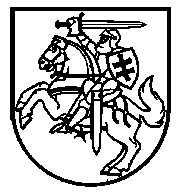 LIETUVOS KURČIŲJŲ IR NEPRIGIRDINČIŲJŲ UGDYMOCENTRO DIREKTORIUSĮSAKYMASDĖL LIETUVOS KURČIŲJŲ IR NEPRIGIRDINČIŲJŲ UGDYMO CENTRO VIEŠŲJŲ PIRKIMŲ ORGANIZAVIMO IR VIDAUS KONTROLĖS TAISYKLIŲ PATVIRTINIMO2020 m. gruodžio 21 d.   Nr.V1-181VilniusT v i r t i n u   Lietuvos kurčiųjų ir neprigirdinčiųjų ugdymo centro viešųjų pirkimų organizavimo ir vidaus kontrolės taisykles (pridedama).Direktorė 					Svetlana BeniušienėParengė Beatričė Babarskaitė2020-12-21PATVIRTINTALietuvos kurčiųjų ir neprigirdinčiųjų ugdymo centro direktoriaus2020 m. gruodžio 21d. įsakymu Nr. V1-181LIETUVOS KURČIŲJŲ IR NEPRIGIRDINČIŲJŲ UGDYMO CENTRO VIEŠŲJŲ PIRKIMŲ ORGANIZAVIMO IR VIDAUS KONTROLĖS TAISYKLĖSI SKYRIUS BENDROSIOS NUOSTATOSLietuvos kurčiųjų ir neprigirdinčiųjų ugdymo centro viešųjų pirkimų organizavimo ir vidaus kontrolės taisyklės (toliau – Taisyklės) nustato viešųjų pirkimų (toliau – pirkimai) organizavimo ir vidaus kontrolės Lietuvos kurčiųjų ir neprigirdinčiųjų ugdymo centro (toliau – LKNUC) taisykles, kurios apima poreikių formavimą, pirkimų planavimą, inicijavimą ir pasirengimą jiems, pirkimų vykdymą, viešojo pirkimo-pardavimo sutarties (toliau – pirkimo sutartis) sudarymą, vykdymą ir jos rezultatų įvertinimą (toliau – viešųjų pirkimų procesas).Planuodami ir atlikdami pirkimus, vykdydami sutartis ir nustatydami pirkimų kontrolės priemones, LKNUC darbuotojai vadovaujasi Lietuvos Respublikos viešųjų pirkimų įstatymu (toliau – VPĮ), jį įgyvendinančiaisiais teisės aktais, šiomis Taisyklėmis, kitais įstatymais, teisės aktais ir LKNUC vidaus teisės aktais.Darbuotojai, dalyvaujantys viešųjų pirkimų procese ar galintys daryti įtaką jo rezultatams, turi užtikrinti, kad vykdant pirkimus būtų laikomasi lygiateisiškumo, nediskriminavimo, abipusio pripažinimo, proporcingumo, skaidrumo principų bei siekti, kad prekėms, paslaugoms ar darbams įsigyti skirtos lėšos būtų naudojamos racionaliai, vykdant pirkimo sutartis būtų laikomasi aplinkos apsaugos, socialinės ir darbo teisės įpareigojimų, nustatytų Europos Sąjungos ir nacionalinėje teisėje, kolektyvinėse sutartyse, tarptautinėse konvencijose. Pirkimų procese dalyvaujantys asmenys turi laikytis konfidencialumo ir nešališkumo reikalavimų, siekti strateginių ir kitų LKNUC veiklos planų įgyvendinimo ir užtikrinti sutartinių įsipareigojimų vykdymą tretiesiems asmenims.Taisyklėmis privalo vadovautis visi LKNUC darbuotojai, dalyvaujantys LKNUC viešųjų pirkimų procese.Taisyklėse vartojamos sąvokos: CVP IS administratorius – LKNUC direktoriaus įsakymu paskirtas darbuotojas ar jį pavaduojantis darbuotojas, turintis teisę CVP IS tvarkyti duomenis apie LKNUC ir jo(-s) darbuotojus (pirkimų specialistus, ekspertus ir kt.); viešina sutartis ir jų pakeitimus.Pirkimų iniciatorius – LKNUC direktoriaus įsakymu patvirtintas darbuotojas, kuris nurodo poreikį viešojo pirkimo būdu įsigyti reikalingų prekių, paslaugų arba darbų ir (ar) parengia jų techninę specifikaciją ir (ar) jos projektą, jei reikalinga – užpildo pirkimo paraišką.Pirkimų organizatorius – LKNUC direktoriaus įsakymu paskirtas darbuotojas, kuris LKNUC nustatyta tvarka organizuoja ir atlieka mažos vertės viešuosius pirkimus, pagal preliminariąją sutartį vykdomo atnaujinto tiekėjų varžymosi procedūras arba dinaminės pirkimo sistemos pagrindu atliekamo pirkimo procedūras, kai tokiems pirkimams atlikti nesudaroma Viešųjų pirkimų komisija.Pirkimo paraiška – LKNUC nustatytos formos dokumentas, kuriame Pirkimų iniciatorius nurodo pagrindines pirkimo sąlygas ir kitą informaciją, kuri pagrindžia jo priimtų sprendimų atitiktį VPĮ ir kitų pirkimus reglamentuojančių teisės aktų reikalavimams (Taisyklių 1 priedas).Pirkimų planas – Taisyklėse nustatyta tvarka parengtas ir LKNUC direktoriaus įsakymu patvirtintas einamaisiais kalendoriniais metais planuojamų vykdyti prekių, paslaugų ir (ar) darbų pirkimų sąrašas (Taisyklių 2 priedas). Pirkimų sąrašas – iš dalies užpildytas Pirkimų planas ateinantiems kalendoriniams metams, kuriame pildomi šie stulpeliai: data, pavadinimas, planuojama pirkimo pradžia, vertė, kiekis, pirkimo objektas, BVPŽ kodas, sutarties galiojimas, Pirkimo iniciatorius.Pirkimų suvestinė – LKNUC parengta ir Centrinėje viešųjų pirkimų informacinėje sistemoje (toliau – CVP IS) viešai skelbiama informacija apie visus kalendoriniais metais planuojamus vykdyti LKNUC pirkimus, išskyrus mažos vertės pirkimus.Rinkos tyrimas – kokybinės ir kiekybinės informacijos apie prekių, paslaugų ir darbų pasiūlą, tiekėjus (įskaitant ir rinkoje veikiančius VPĮ 23 ir VPĮ 24 straipsniuose nurodytus subjektus), jų tiekiamas prekes, teikiamas paslaugas, atliekamus darbus ir kainas rinkimas, analizė ir apibendrintų išvadų rengimas, skirtas sprendimams, susijusiems su pirkimais, priimti užpildant laisvos formos pažymą arba kitus įrodymus.Tiekėjų apklausos pažyma – LKNUC nustatytos formos dokumentas, pildomas Pirkimų organizatoriaus vykdant mažos vertės neskelbiamus pirkimus (išskyrus Taisyklių 42.4 punkte numatytais atvejus) ir pagrindžiantis jo priimtų sprendimų atitiktį VPĮ ir kitų pirkimus reglamentuojančių teisės aktų reikalavimams (Taisyklių 3 priedas).Už pirkimų planavimą, organizavimą ir pirkimų organizavimo priežiūrą atsakingas asmuo – LKNUC direktoriaus įsakymu paskirtas darbuotojas, kuris rengia einamaisiais kalendoriniais metais numatomų vykdyti prekių, paslaugų ir (ar) darbų pirkimų planą, rengia ir skelbia šių pirkimų suvestinę, rengia su pirkimais susijusius vidaus teisės aktus ir užtikrina jų atitiktį viešuosius pirkimus reglamentuojančių teisės aktų reikalavimams, pildo ir tvarko viešųjų pirkimų registrus (išskyrus sutartis), užtikrina nešališkumo deklaracijų ir konfidencialumo pasižadėjimų pasirašymą laiku, įtraukia tiekėjus į nepatikimų tiekėjų ir melagingą informaciją pateikusių tiekėjų sąrašus, saugo perduotas pasibaigusių pirkimų bylas ir organizuoja jų perdavimą į archyvą, kaupia ir rengia statistinę informaciją apie atliekamus pirkimus.Už sutarties vykdymo priežiūrą atsakingas asmuo – LKNUC direktoriaus įsakymu paskirtas ir sutartyje nurodytas darbuotojas, kuris prižiūri (organizuoja) LKNUC sudarytoje sutartyse numatytų įsipareigojimų vykdymą, pristatymo (atlikimo, teikimo) terminų laikymąsi, prekių, paslaugų, darbų atitiktį sutartyje numatytiems kokybiniams ir kitiems reikalavimams, taip pat inicijuoja ir teikia siūlymus dėl pirkimo sutarties pratęsimo, keitimo, nutraukimo, teisinių pasekmių tiekėjui, nevykdančiam arba netinkamai vykdančiam sutartyje nustatytus įsipareigojimus, taikymo.Už sutarčių saugojimą atsakingas asmuo – LKNUC darbuotojas, kuris saugo sutarčių ir jų pakeitimų originalus iki sutarties įvykdymo ir organizuoja šių dokumentų perdavimą į archyvą.Kitos Taisyklėse vartojamos sąvokos yra apibrėžtos VPĮ ir kituose viešuosius pirkimus reglamentuojančiuose teisės aktuose.Pasikeitus Taisyklėse minimiems teisės aktams ir rekomendacinio pobūdžio dokumentams, taikomos aktualios tų teisės aktų ir rekomendacinio pobūdžio dokumentų redakcijos nuostatos.LKNUC sudaromi su viešaisiais pirkimais susiję registrai: pirkimo paraiškų registras – elektroninis registras, kuriame registruojamos Pirkimų iniciatorių pateiktos Pirkimo paraiškos; pirkimų registras – elektroninis registras, kuriame registruojami visi LKNUC atlikti pirkimai (tarptautiniai, supaprastinti, įskaitant mažos vertės pirkimus, pirkimai, atlikti naudojantis VšĮ CPO.LT elektroniniu katalogu, pagal preliminariąsias sutartis ar atnaujintą tiekėjų varžymąsi sudaromas pagrindinės sutartys bei pirkimai atlikti pagal įgaliojimą);tiekėjų apklausos pažymų registras – elektroninis registras, kuriame registruojamos užpildytos Tiekėjų apklausos pažymos;pirkimo sutarčių registras – elektroninis registras, kuriame registruojamos visos raštu sudarytos LKNUC sutartys;konfidencialumo pasižadėjimų ir nešališkumo deklaracijų registras – elektroninis registras, kuriame registruojamos LKNUC darbuotojų ar pagalbinės pirkimų veiklos paslaugų teikėjo darbuotojų, Pirkimų iniciatorių, Pirkimų organizatorių, Viešųjų pirkimų komisijos narių, ekspertų, stebėtojų, dalyvaujančių pirkimo procedūrose ar galinčių daryti įtaką jos rezultatams, pasirašytos nešališkumo deklaracijos (forma patvirtinta Viešųjų pirkimų tarnybos direktoriaus 2017 m. birželio 23 d. įsakymu Nr. 1S-93 „Dėl nešališkumo deklaracijos tipinės formos patvirtinimo“) ir konfidencialumo pasižadėjimai (Taisyklių 4 priedas).II SKYRIUS PIRKIMŲ PROCESE DALYVAUJANTYS ASMENYS IR JŲ FUNKCIJOSUž VPĮ ir kitų viešuosius pirkimus reglamentuojančių teisės aktų laikymosi užtikrinimą LKNUC yra atsakingas LKNUC direktorius.LKNUC darbuotojai, dalyvaujantys pirkimų ir vidaus kontrolės procese: už pirkimų planavimą, organizavimą ir pirkimų organizavimo priežiūrą atsakingas asmuo.pirkimų iniciatorius; pirkimų organizatorius;viešųjų pirkimų komisija; už sutarties vykdymo priežiūrą atsakingas asmuo;už sutarčių saugojimą atsakingas asmuo;CVP IS administratorius ir CPO katalogo administratorius. Viešųjų pirkimų komisija vykdo pirkimus, kai numatomos sudaryti pirkimo sutarties  vertė lygi arba didesnė kaip 10 000 Eur be pridėtinės vertės mokesčio (toliau – PVM), jeigu LKNUC direktorius nenusprendžia kitaip. Atsižvelgiant į pirkimų apimtį ir pobūdį, direktoriaus įsakymu gali būti paskirti keli Pirkimų organizatoriai ar sudaryta Viešųjų pirkimų komisija vienam ar keliems pirkimams arba nuolatinė Viešųjų pirkimų komisija LKNUC direktoriaus nustatytam laikotarpiui. Viešųjų pirkimų komisijos sekretoriumi paprastai skiriamas Viešųjų pirkimų komisijos pirmininko paskirtas Viešųjų pirkimų komisijos narys.Viešųjų pirkimų komisija veikia LKNUC vardu pagal jai nustatytas užduotis ir suteiktus įgaliojimus. Viešųjų pirkimų komisija dirba pagal LKNUC direktoriaus patvirtintą darbo reglamentą ir yra atskaitinga LKNUC direktoriui, vykdo tik rašytines užduotis ir įpareigojimus. Viešųjų pirkimų komisija ir Pirkimų organizatorius sprendimus suteiktų įgaliojimų ribose priima savarankiškai.Jeigu pirkimo objektas yra sudėtingas, o pasiūlymams nagrinėti ir vertinti reikia specialių žinių, LKNUC direktoriaus sprendimu, gali būti kviečiami ekspertai konsultuoti klausimu, kuriam reikia specialių žinių, ir (ar) tiekėjų pateiktiems pasiūlymams nagrinėti. Konsultacijos su ekspertais turi vykti nepažeidžiant tiekėjų konkurencijos, nediskriminavimo ir skaidrumo principų.Prieš pradėdami vykdyti jiems nustatytas funkcijas, LKNUC darbuotojai ar pagalbinės pirkimų veiklos paslaugų teikėjo darbuotojai, Pirkimų iniciatorius, Pirkimų organizatorius, Viešųjų pirkimų komisijos nariai, ekspertai, stebėtojai, dalyvaujantys pirkimo procedūrose ar galintys daryti įtaką jos rezultatams, turi pasirašyti nešališkumo deklaraciją (forma patvirtinta Viešųjų pirkimų tarnybos direktoriaus 2017 m. birželio 23 d. įsakymu Nr. 1S-93 „Dėl nešališkumo deklaracijos tipinės formos patvirtinimo“) ir konfidencialumo pasižadėjimą (Taisyklių 4 priedas). Nešališkumo deklaracijas ir konfidencialumo pasižadėjimus darbuotojai turi atnaujinti (pasirašyti naujus) ne rečiau, kaip vieną kartą per metus. Pirkimų iniciatoriai, Pirkimų organizatorius, Viešųjų pirkimų komisijos nariai  ir viešųjų pirkimų procedūrose dalyvaujantys ekspertai, prieš pradėdami vykdyti jiems nustatytas funkcijas, o taip pat ir pirkimų vykdytojo vadovas turi užpildyti arba atnaujinti privačių interesų deklaracijas, kaip tai nurodyta Lietuvos Respublikos viešųjų ir privačių interesų derinimo įstatyme.LKNUC pirkimo procedūroms iki pirkimo sutarties sudarymo atlikti gali įgalioti kitą perkančiąją organizaciją (toliau – Įgaliotoji organizacija). LKNUC Įgaliotajai organizacijai nustato užduotis ir suteikia įgaliojimus toms užduotims vykdyti.LKNUC prekes, paslaugas ir darbus, vadovaujantis VPĮ 82 straipsniu, privalo įsigyti naudojantis centrinės perkančiosios organizacijos (toliau – CPO) atlikta pirkimo procedūra ar valdoma dinamine pirkimo sistema ar sudaryta preliminariąja sutartimi kai:kai pirkimo sutarties vertė lygi arba didesnė kaip 10 000 Eur be PVM;numatomos įsigyti prekės, paslaugos ar darbai atitinka LKNUC poreikius ir LKNUC negali prekių, paslaugų ar darbų įsigyti efektyvesniu būdu racionaliai naudodama tam skirtas lėšas.Siūlymą pirkti per CPO arba iš jos, LKNUC direktoriui gali teikti Pirkimų iniciatorius, Pirkimų organizatorius arba Viešųjų pirkimų komisija, tačiau nusprendus pirkimo nevykdyti per / iš CPO, siūlymą teikiantis subjektas privalo motyvuoti savo sprendimą, tai patvirtinantį dokumentą paskelbti LKNUC tinklalapyje (jei toks yra) ir jį saugoti kartu su kitais pirkimo dokumentais VPĮ 97 straipsnyje nustatyta tvarka.Už pirkimų planavimą, organizavimą ir organizavimo priežiūrą atsakingo asmens funkcijos ir atsakomybė:teikia Pirkimų iniciatoriaus teikiamas Pirkimo paraiškas LKNUC direktoriui tvirtinti / vizuoti;pagal iš Pirkimų iniciatoriaus gautą pirkimų poreikį, rengia ir teikia LKNUC direktoriui tvirtinti LKNUC einamųjų kalendorinių metų pirkimų planą (Taisyklių 2 priedas) ir jo pakeitimus, skaičiuoja numatomų pirkimų vertes ir parenka pirkimo būdus; esant poreikiui, einamaisiais kalendoriniais metais tikslina LKNUC pirkimų planą; Pagal LKNUC direktoriaus patvirtintą pirkimų planą rengia LKNUC pirkimų suvestinę ir ją ne vėliau negu iki einamųjų kalendorinių metų kovo 15 d., o patikslinus pirkimų planą – nedelsdamas, skelbia Viešųjų pirkimų įstatymo 26 straipsnio 1 dalyje nustatyta tvarka CVP IS ir LKNUC tinklalapyje (www.deafcenter.lt);CVP IS pildo metines pirkimų ataskaitas pagal Viešųjų pirkimų įstatymo 96 straipsnio 2 dalies 2 punkto ir 3 dalies reikalavimus, teikia jas Viešųjų pirkimų tarnybai ir skelbia LKNUC tinklalapyje;rengia pirkimų vykdytojo vidaus teisės aktus ir (ar) kitus dokumentus, susijusius su pirkimais;atlieka nuolatinę teisės aktų, reglamentuojančių pirkimus, ir jų pakeitimų stebėseną;Atlieka LKNUC vidaus dokumentų, susijusių su pirkimais, tarp jų ir pirkimų organizavimo taisyklių atitikties galiojantiems teisės aktams, stebėseną ir, esant poreikiui, rengia jų pakeitimus, LKNUC direktoriaus nustatyta tvarka juos derina ir teikia tvirtinti bei skelbia LKNUC tinklalapyje;vykdo pirkimų inicijavimo, sutarčių galiojimo pabaigos terminų, kitos informacijos, privalomos skelbti Viešųjų pirkimų įstatyme nustatyta tvarka, paskelbimo priežiūrą; analizuoja darbuotojų, dalyvaujančių visuose pirkimų proceso etapuose, poreikį ir teikia siūlymus LKNUC direktoriui dėl pirkimų organizavimo ir vidaus kontrolės sistemoje dalyvaujančių asmenų skyrimo;ne rečiau kaip kartą per metus peržiūri nešališkumo deklaracijų ir konfidencialumo pasižadėjimų registro duomenis, pateiktas privačių interesų deklaracijas ir patikrina, ar visi Viešųjų pirkimų komisijos nariai, ekspertai, Pirkimų iniciatorius, Pirkimų organizatorius, Už pirkimų planavimą atsakingas asmuo yra pasirašę nešališkumo deklaraciją ir konfidencialumo pasižadėjimą;užtikrina, kad naujai paskirtas Pirkimų iniciatorius, Pirkimų organizatorius, visi naujai sudarytos Viešųjų pirkimų komisijos nariai ir ekspertai, prieš pradėdami darbą, pasirašytų nešališkumo deklaraciją ir konfidencialumo pasižadėjimą, šiuos dokumentus registruoja skaitmeniniame registre;pildo ir tvarko šių Taisyklių 8.1, 8.2, 8.3 ir 8.5 punktuose nurodytus registrus;rengia sutarčių projektus pasirašymui ir derina juos su 48 punkte nurodytais asmenimis;registruoja sudarytas pirkimo sutartis ir jų pakeitimus ir perduoda juos už sutarčių saugojimą atsakingam asmeniui;nutraukus pirkimo sutartį dėl esminio sutarties pažeidimo – įtraukia tiekėjus į nepatikimų tiekėjų sąrašą;įtraukia tiekėjus į melagingą informaciją pateikusių tiekėjų sąrašus, jei pirkimo procedūrų metu tiekėjas nuslėpė ar pateikė melagingą informaciją, kaip nustatyta VPĮ 46 straipsnio 4 dalies 4 punkte (šią informaciją Už pirkimų planavimą, organizavimą ir organizavimo priežiūrą atsakingam asmeniui taip pat gali perduoti Pirkimų organizatorius arba Viešųjų pirkimų komisija);pagal poreikį kaupia ir rengia statistinę informaciją apie LKNUC atliktus ir atliekamus viešuosius pirkimus.Pirkimų iniciatoriaus funkcijos ir atsakomybė: atlieka Rinkos tyrimą;rengia ir teikia Už pirkimų planavimą, organizavimą ir organizavimo priežiūrą atsakingam asmeniui informaciją apie poreikį įsigyti prekes, paslaugas ar darbus einamaisiais kalendoriniais metais (Pirkimų sąrašą);Pirkimo procedūroms atlikti pildo paraišką (Taisyklių 1 priedas). Kartu su paraiška rengia ir pateikia pirkimo objekto techninę specifikaciją,  kvalifikacijos reikalavimus (jei tokie siūlomi), privalomus tiekėjų pašalinimo pagrindus (jei tokie siūlomi), kokybės vadybos / aplinkos apsaugos standartus (jei tokie siūlomi), pasiūlymų vertinimo kriterijus, pirkimo sutarties projektą arba pagrindines pirkimo sutarties sąlygas (jei tokias siūlo) ir pagrindimą dėl pirkimo objekto neskaidymo į dalis (tarptautinių pirkimų atveju ir kai atliekamas statinio statybos darbų ir statinio projektavimo paslaugų pirkimas);teikia išvadas dėl gautų pretenzijų, susijusių su jo parengta informacija, nurodyta šių Taisyklių 20.3 punkte;inicijuoja pagal preliminariąją sutartį atliekamas atnaujinto tiekėjų varžymosi procedūras;esant poreikiui tikslinti Pirkimų planą ar įtraukti naujus pirkimus, rengia  pranešimus dėl pirkimų plano pakeitimo ir juos perduoda Už pirkimų planavimą, organizavimą ir organizavimo priežiūrą atsakingam asmeniui. Pirkimų organizatoriaus funkcijos ir atsakomybė: vykdo mažos vertės pirkimų procedūras Mažos vertės pirkimų tvarkos aprašo, patvirtinto Viešųjų pirkimų tarnybos direktoriaus 2017 m. birželio 28 d. įsakymu Nr. 1S-97 „Dėl mažos vertės pirkimų tvarkos aprašo patvirtinimo“, nustatytais atvejais ir tvarka; vykdo atnaujinto tiekėjų varžymosi procedūras pagal preliminariąją (-sias) sutartį (-is);vykdo dinaminės pirkimo sistemos pagrindu atliekamo pirkimo procedūras;vykdo prekių, paslaugų ar darbų pirkimus naudojantis CPO atlikta pirkimo procedūra ar valdoma dinamine pirkimo sistema ar sudaryta preliminariąja sutartimi;pildo Tiekėjų apklausos pažymą (Taisyklių 3 priedas);rengia pirkimo dokumentus, ir, jei reikalinga, siūlo papildomus kvalifikacijos ir techninės specifikacijos reikalavimus, tiekėjų pašalinimo pagrindus, kokybės vadybos / aplinkos apsaugos standartus, pasiūlymų vertinimo kriterijus, pagrindines pirkimo sutarties sąlygas, kurių nenurodė Pirkimų iniciatorius;pirkimo procedūrų vykdymo metu, atsiradus aplinkybėms, kurių nebuvo galima numatyti, gali inicijuoti pirkimo procedūrų nutraukimą teikdamas  pranešimą LKNUC direktoriui. LKNUC direktoriui rezoliucija priėmus sprendimą dėl pirkimo procedūrų nutraukimo, atlieka su pirkimo nutraukimu susijusius veiksmus;per 15 dienų nuo pirkimo sutarties ar preliminariosios sutarties sudarymo arba jų pakeitimo, bet ne vėliau kaip iki pirmojo mokėjimo, pirkimo sutartį ir laimėjusį pasiūlymą skelbia CVP IS;sudaro savo vykdomų pirkimų dokumentų bylas;pasibaigus pirkimui, pirkimo dokumentų bylas ir pasirašytą pirkimo sutartį perduoda Už pirkimų planavimą, organizavimą ir organizavimo priežiūrą atsakingam asmeniui;21.11. CVP IS pildo pirkimų procedūrų ataskaitas pagal Viešųjų pirkimų įstatymo 96 straipsnio 2 dalies 1 punkto ir 3 dalies reikalavimus, teikia jas Viešųjų pirkimų tarnybai ir LKNUC tinklalapyje.Viešųjų pirkimų komisija dirba pagal Viešųjų pirkimų komisijos darbo reglamentą, ir be kitų jai nustatytų funkcijų: vykdo tarptautinės vertės ir supaprastintus (išskyrus mažos vertės pirkimus), jei LKNUC direktoriaus rezoliucija Pirkimo paraiškoje nepaskiriama kitaip;  jei reikalinga, siūlo papildomus kvalifikacijos ir techninės specifikacijos reikalavimus, tiekėjų pašalinimo pagrindus, kokybės vadybos / aplinkos apsaugos standartus, pasiūlymų vertinimo kriterijus, pagrindines pirkimo sutarties sąlygas, kurių nenurodė Pirkimų iniciatorius arba siūlo pateiktų reikalavimų pataisymus;sudaro jos vykdomų pirkimų dokumentų bylas;pasibaigus pirkimui, pirkimų dokumentų bylas ir pasirašytas pirkimo sutartis perduoda Už pirkimų planavimą, organizavimą ir organizavimo priežiūrą atsakingam asmeniui;CVP IS pildo pirkimų procedūrų ataskaitas pagal Viešųjų pirkimų įstatymo 96 straipsnio 2 dalies 1 punkto ir 3 dalies reikalavimus, teikia jas Viešųjų pirkimų tarnybai ir skelbia LKNUC tinklalapyje .Už sutarties vykdymo priežiūrą atsakingo asmens funkcijos ir atsakomybė:prižiūri (organizuoja priežiūrą) LKNUC sudarytoje pirkimo sutartyje numatytų jos įsipareigojimų vykdymą ir prižiūri pristatymo (atlikimo, teikimo) terminų bei prekių, paslaugų ir darbų atitikties pirkimo sutartyje numatytiems kokybiniams ir kitiems reikalavimams laikymąsi;pasirašo prekių, paslaugų ir (ar) darbų priėmimo-perdavimo aktus, taip patvirtindamas, kad neturi pretenzijų dėl gautų prekių ar suteiktų paslaugų ar darbų, ir vizuoja gautas sąskaitas faktūras (PVM sąskaitas-faktūras) ar kitus teisės aktuose ar pirkimo sutartyje numatytus apskaitos dokumentus;inicijuoja siūlymus dėl sutarties keitimo, nutraukimo ar pirkimo sutartyje numatytų prievolių įvykdymo užtikrinimo būdų taikymo tiekėjui; esant poreikiui, rengia sutarties pratęsimo, keitimo ir nutraukimo projektus;esant poreikiui keisti pirkimo sutartį, parengia pakeitimo projektą  ir perduoda jį Už pirkimų planavimą, organizavimą ir pirkimų organizavimo priežiūrą atsakingam asmeniui; pasibaigus sutarčiai, perduoda visus dar neperduotus dokumentus, susijusius su pirkimo sutarties vykdymu, Už pirkimų planavimą, organizavimą ir pirkimų organizavimo priežiūrą atsakingam asmeniui (pvz., raštai tiekėjams dėl vėlavimo, delspinigių ir baudų taikymo, kitas susirašinėjimas);pagal kompetenciją atlieka sutarties vykdymo prevencinę kontrolę – stebi, kad pagal sutartį nebūtų išmokėta daugiau lėšų nei numatyta pirkimo sutartyje, kad mokėjimai būtų vykdomi laikantis jiems nustatytų terminų ir kitų pirkimo sutartyje nustatytų sąlygų;valstybės tarnybos ar darbo kaitos atveju, perduoda prižiūrimų sutarčių vykdymo dokumentus tiesioginiam vadovui arba kitam LKNUC direktoriaus paskirtam darbuotojui ir apie tai informuoja Už pirkimų planavimą, organizavimą ir pirkimų organizavimo priežiūrą atsakingą asmenį.Už sutarčių saugojimą atsakingo asmens funkcijos ir atsakomybė:saugo pasirašytų ir užregistruotų sutarčių ir jų pakeitimų originalus iki pirkimo sutarties įvykdymo ir organizuoja šių dokumentų perdavimą į archyvą.CVP IS administratoriaus funkcijos ir atsakomybė: atsako už duomenų apie LKNUC aktualumą ir teisingumą, administruoja LKNUC darbuotojams suteiktas teises; sukuria ir registruoja naujus LKNUC CVP IS naudotojus (pvz. Viešųjų pirkimų komisijos narius ir kt.), kuria naudotojų grupes CVP IS priemonėmis vykdomiems pirkimams, suteikia jiems įgaliojimus ir nustato prieigos prie duomenų ribas;LKNUC darbuotojams nutraukus darbo santykius, panaikina jų prieigą prie CVP IS.III SKYRIUSPIRKIMŲ ORGANIZAVIMO IR VIDAUS KONTROLĖS PROCEDŪROS PAGAL ETAPUSPrekių, paslaugų ir (ar) darbų poreikio formavimo etapasLKNUC reikmėms reikalingų įsigyti prekių, paslaugų ir (ar) darbų poreikį formuoja Pirkimų iniciatoriai, inicijuodami prekių, paslaugų ar darbų, reikalingų administracijos padalinio funkcijų ir uždavinių vykdymui, pirkimą.Kiekvienas Pirkimų iniciatorius iki einamųjų biudžetinių metų vasario 15 d. elektroniniu paštu Už pirkimų planavimą, organizavimą ir pirkimų organizavimo priežiūrą atsakingam asmeniui pateikia Pirkimų sąrašą. Pirkimų iniciatorius, prieš teikdamas Pirkimų sąrašą, privalo:peržiūrėti galiojančias pirkimo sutartis, įvertinti galimybę ir tikslingumą pratęsti pasirašytų sutarčių galiojimą (jei tokia galimybė numatyta pirkimo sutartyje), užtikrindamas nepertraukiamą LKNUC funkcijoms atlikti būtinų prekių tiekimą ar paslaugų teikimą;atlikti Rinkos tyrimą, reikalingą potencialiems tiekėjams ir numatomai pirkimo vertei nustatyti;įvertinti galimybę prekes, paslaugas ir darbus įsigyti naudojantis CPO elektroniniu katalogu ir pateikti siūlymą dėl konkretaus sprendimo (prekes, paslaugas ar darbus įsigyti naudojantis CPO elektroniniu katalogu / prekes, paslaugas ar darbus įsigyti nesinaudojant CPO elektroniniu katalogu). Jei teikiamas siūlymas prekes, paslaugas ar darbus įsigyti nesinaudojant CPO elektroniniu katalogu, turi būti pateikiami ir tokį sprendimą pagrindžiantys argumentai;kai numatoma vykdyti mažos vertės neskelbiamą pirkimą – įvertinti taikytinas pirkimo vykdymo priemones.Pirkimų planavimo etapasUž pirkimų planavimą, organizavimą ir pirkimų organizavimo priežiūrą atsakingas asmuo pagal iš Pirkimų iniciatorių gautą pirkimų poreikį, rengia LKNUC Pirkimų plano (Taisyklių 2 priedas) projektą:  priskiria prekėms, paslaugoms ir darbams kodus pagal Bendrąjį viešųjų pirkimų žodyną, patvirtintą Europos Parlamento ir Tarybos 2002 m. lapkričio 5 d. reglamentu (EB) Nr. 2195/2002 dėl bendro viešųjų pirkimų žodyno (BVPŽ) (OL 2002 m. specialusis leidimas, 6 skyrius, 5 tomas, p. 3) (su paskutiniais pakeitimais, padarytais Komisijos 2007 m. lapkričio 28 d. reglamento (EB) Nr. 213/2008, iš dalies keičiančio Europos Parlamento ir Tarybos reglamentą (EB) Nr. 2195/2002 dėl bendro viešųjų pirkimų žodyno (CVP) ir Europos Parlamento ir Tarybos direktyvas 2004/17/EB ir 2004/18/EB dėl viešųjų pirkimų tvarkos, kad CPV būtų atnaujintas (OL 2008 L 74, p. 1) (toliau – BVPŽ); vadovaudamasis VPĮ 5 straipsnio nuostatomis ir Numatomos viešojo pirkimo ir pirkimo vertės skaičiavimo metodikos, patvirtintos Viešųjų pirkimų tarnybos direktoriaus 2017 m. birželio 27 d. įsakymu Nr. 1S-94 „Dėl Numatomos viešojo pirkimo ir pirkimo vertės skaičiavimo metodikos patvirtinimo“, nuostatomis, apskaičiuoja numatomų pirkimų vertes;įvertina galimybę pirkimus atlikti iš VPĮ 23 ir VPĮ 24 straipsniuose nurodytų subjektų;įvertina galimybę prekes, paslaugas ar darbus įsigyti naudojantis CPO elektroniniu katalogu;įvertina galimybę pirkimą atlikti CVP IS priemonėmis.Už pirkimų planavimą, organizavimą ir pirkimų organizavimo priežiūrą atsakingas asmuo suderina parengtą Pirkimų plano projektą su Pirkimų iniciatoriais ir vyr. buhalteriu ar jo paskirtu skyriaus darbuotoju (toliau – Vyr. buhalteris) ir iki kovo 10 d. teikia jį LKNUC direktoriui tvirtinti.LKNUC direktoriui patvirtinus Pirkimų planą, Už pirkimų planavimą, organizavimą ir pirkimų organizavimo priežiūrą atsakingas asmuo parengia Pirkimų suvestinę ir, vadovaudamasis VPĮ 26 straipsniu, ne vėliau nei iki einamųjų biudžetinių metų kovo 15 d. ją paskelbia CVP IS priemonėmis, Viešųjų pirkimų tarnybos nustatyta tvarka.Atsiradus poreikiui einamaisiais biudžetiniais metais tikslinti patvirtintą Pirkimų planą, Pirkimų iniciatorius, atlikęs šių Taisyklių 28 punkte numatytus veiksmus, pateikia Už pirkimų planavimą, organizavimą ir pirkimų organizavimo priežiūrą atsakingam asmeniui pranešimą dėl Pirkimų plano keitimo.Už pirkimų planavimą, organizavimą ir pirkimų organizavimo priežiūrą atsakingas asmuo, iš Pirkimų iniciatorių gavęs pranešimą dėl Pirkimų plano keitimo, pradeda Pirkimų plano keitimo procedūrą ir atlieka visus Taisyklių 29 punkte numatytus veiksmus. Už pirkimų planavimą, organizavimą ir pirkimų organizavimo priežiūrą atsakingas asmuo, suderinęs Pirkimų plano pakeitimą Taisyklių 30 punkte nustatyta tvarka, jį teikia tvirtinti LKNUC direktoriui.LKNUC direktoriui patvirtinus Pirkimų plano pakeitimą, Už pirkimų planavimą, organizavimą ir pirkimų organizavimo priežiūrą atsakingas asmuo per 5 darbo dienas patikslina paskelbtą Pirkimų suvestinę.Pirkimų planas ir Pirkimų suvestinė gali būti nekeičiami, jeigu dėl nenumatytų aplinkybių iškyla poreikis ypač skubiai vykdyti Pirkimų suvestinėje nenurodytą pirkimą, arba kai planuojamo pirkimo vertė ne didesnei nei 3 000 Eur be PVM. Pirkimo inicijavimo ir pasirengimo jam etapasPirkimų iniciatorius, prieš inicijuodamas konkretaus pirkimo procedūras, jei tikslinga, pakartotinai atlieka Rinkos tyrimą, reikalingą pirkimo sutarties vertei nustatyti, atsižvelgia į informaciją apie anksčiau vykdytus analogiškus ar panašius pirkimus ir sutarčių įgyvendinimą ir užpildo Pirkimo paraišką (Taisyklių 1 priedas). Pirkimo paraiška gali būti nepildoma, jei numatomos sudaryti pirkimo sutarties vertė yra mažesnė kaip 3 000 Eur be PVM.     Užpildyta ir su Vyr. buhalteriu ir Pirkimų organizatoriumi suderinta Pirkimo paraiška teikiama LKNUC direktoriui, kuris priima vieną iš sprendimų ir Pirkimo paraiškoje rezoliucija nurodo:  pavesti jau sudarytai Viešųjų pirkimų komisijai atlikti pirkimo procedūras arba sudaryti naują Viešųjų pirkimų komisiją ir patvirtinti jos sudėtį, bei pavesti jai atlikti Pirkimo paraiškoje nurodyto pirkimo procedūras;pavesti pirkimų organizatoriui atlikti mažos vertės pirkimo procedūras;įgalioti kitą perkančiąją organizaciją atlikti pirkimo procedūras iki pirkimo sutarties sudarymo, nustačius jai užduotis ir suteikus įgaliojimus toms užduotims vykdyti;nevykdyti viešojo pirkimo.	39. Už pirkimų planavimą, organizavimą ir pirkimų organizavimo priežiūrą atsakingas asmuo negali registruoti Pirkimo paraiškos, jei ji užpildyta netinkamai ir (arba) kartu su Pirkimo paraiška nėra pateikta visa Taisyklių 20.3 punkte nurodyta informacija, arba registruodamas privalo nurodyti kokios informacijos ir (ar) dokumentų trūksta.Pirkimo paraiškos ir jų priedai saugomi kartu su atitinkamo pirkimo dokumentais (bylose).Pirkimų iniciatorius teikia išvadas dėl gautų pretenzijų Taisyklių 20.4 punkte numatytais atvejais, ir priima sprendimą bei teikia jį Pirkimų organizatoriui arba Viešųjų pirkimų komisijai. Esant poreikiui, Pirkimo iniciatorius gali konsultuotis su Už pirkimų planavimą, organizavimą ir pirkimų organizavimo priežiūrą atsakingu asmeniu, kitais darbuotojais, Viešųjų pirkimų komisija. Pirkimo iniciatoriaus veiksmus pagrindžiantys dokumentai turi būti perduoti Pirkimo paraiškoje nurodytiems, konkretų pirkimą vykdysiantiems asmenims. Pirkimo vykdymo etapasLKNUC direktoriui priėmus sprendimą pavesti pirkimo procedūras atlikti Viešųjų pirkimų komisijai, Viešųjų pirkimų komisija: 	42.1. parenka pirkimo būdą. Jei priimamas sprendimas tarptautinės vertės pirkimą vykdyti neskelbiamų derybų būdu, Viešųjų pirkimų tarnybos nustatyta tvarka parengia prašymo dėl sutikimo vykdyti pirkimą neskelbiamų derybų būdu projektą (išskyrus VPĮ 72 straipsnio 1 dalyje nustatytus atvejus, kai toks sutikimas nereikalingas. Raštą pasirašo Viešųjų pirkimų komisijos pirmininkas;	42.2. rengia, suderina su Pirkimų iniciatoriumi ir Vyr. buhalteriu jų kompetencijos ribose ir tvirtina pirkimo dokumentus. Jei Viešųjų pirkimų komisijai nepavyksta pirkimo dokumentų suderinti su šiame punkte nurodytais asmenims, galutinį sprendimą dėl pirkimo dokumentų tvirtinimo rezoliucija priima LKNUC direktorius;	42.3. pildo skelbimą apie pirkimą;  	42.4. priima sprendimą dėl pirkimo procedūrų nutraukimo, jeigu pirkimo procedūrų vykdymo metu atsirado aplinkybės, kurių nebuvo galima numatyti;	42.5. atlieka kitas funkcijas ir procedūras, numatytas Viešųjų pirkimų komisijos darbo reglamente.LKNUC direktoriui rezoliucija paraiškoje priėmus sprendimą pavesti mažos vertės pirkimo procedūras arba pagal preliminariąją sutartį atnaujinto tiekėjų varžymosi procedūras arba dinaminės pirkimo sistemos pagrindu atliekamo pirkimo procedūras atlikti Pirkimų organizatoriui, jis:	43.1. parenka pirkimo būdą; 	43.2. rengia pirkimo dokumentus ir suderina juos su pirkimų iniciatoriumi ir Vyr. buhalteriu jų kompetencijos ribose;	43.3. atliekant mažos vertės neskelbiamus pirkimus, išskyrus šių Taisyklių 43.4 punkte numatytus atvejus, pildo Tiekėjų apklausos pažymą (Taisyklių 3 priedas), ją suderina su Vyr. buhalteriu ir teikia tvirtinti LKNUC direktoriui; 43.4. tiekėjų apklausos pažyma gali būti nepildoma įsigyjant prekes, paslaugas ar darbus jų prekybos vietoje, kai numatomos sudaryti pirkimo sutarties vertė yra mažesnė kaip 3 000 Eur be PVM, taip pat jei pirkimas buvo vykdytas per CPO elektroninį katalogą. Įvykęs pirkimas užregistruojamas pirkimų registre, o jį pagrindžiantis dokumentas – prekių paslaugų ar darbų priėmimo-perdavimo aktas, sąskaita faktūra ar kiti buhalterinės apskaitos dokumentai arba pirkimo sutartis – saugomi prekių, paslaugų ir darbų pirkimų dokumentų byloje;	43.5. jeigu Pirkimų organizatoriui nepavyksta suderinti Tiekėjų apklausos pažymos ar pirkimo dokumentų su šių Taisyklių 43.3 punkte nurodytais asmenimis, galutinį sprendimą rezoliucija priima LKNUC direktorius; 	43.6. vykdo atnaujinto tiekėjų varžymosi procedūras VPĮ 78 straipsnio 6 dalyje nustatyta tvarka.LKNUC direktoriui priėmus sprendimą įgalioti kitą perkančiąją organizaciją atlikti pirkimo procedūras iki pirkimo sutarties sudarymo:	44.1. Pirkimų iniciatorius parengia įgaliojimą, kuriame Įgaliotajai organizacijai nustatomos užduotys ir suteikti visi įgaliojimai toms užduotims vykdyti, taip pat nurodoma numatoma pirkimo vertė, apskaičiuota vadovaujantis Numatomos viešojo pirkimo ir pirkimo vertės skaičiavimo metodika. Pirkimų iniciatorius įgaliojimą suderina su Vyr. buhalteriu, Už pirkimų planavimą, organizavimą ir pirkimų organizavimo priežiūrą atsakingu asmeniu ir teikia LKNUC direktoriui pasirašyti. Įgaliojime privaloma numatyti, kad Įgaliotosios organizacijos parengti pirkimo dokumentai, techninė specifikacija ir pirkimo (preliminariosios) sutarties projektas ar pagrindinės pirkimo sutarties sąlygos turi būti suderinti su LKNUC;	44.2. už Įgaliotajai organizacijai nustatytas užduotis atsako LKNUC, o už šių užduočių įvykdymą – Įgaliotoji organizacija. Už pirkimo sutarties sudarymą, jos sąlygų vykdymą yra atsakingas LKNUC;	44.3. jei pirkimo procedūros buvo atliktos laikantis teisės aktų reikalavimų, pagal įgaliojime nustatytas užduotis ir suteiktus įgaliojimus toms užduotims vykdyti, Pirkimų iniciatorius pirkimo sutarties projektą suderina su Vyr. buhalteriu ir teikia LKNUC direktoriui pasirašyti;	44.4. jei pirkimo procedūros buvo atliktos nesilaikant teisės aktų reikalavimų ir (ar) ne pagal įgaliojime nustatytas užduotis ir suteiktus įgaliojimus toms užduotims vykdyti, Pirkimų iniciatorius, suderinęs tai su Vyr. Buhalteriu, informuoja apie tai Įgaliotąją organizaciją, nurodydamas trūkumus ir siūlydamas juos ištaisyti ar nutraukti pirkimo procedūras.Tiekėjų pretenzijas nagrinėja Pirkimų organizatorius arba pirkimą atliekanti Viešųjų pirkimų komisija. Atskirais atvejais LKNUC direktoriaus įsakymu pretenzijoms nagrinėti gali būti sudaryta atskira komisija. Nagrinėjant pretenziją, gali būti kreipiamasi į Pirkimų iniciatorių, kuris privalo pareikšti argumentuotą savo nuomonę dėl gautos pretenzijos. Pirkimų organizatorius arba Viešųjų pirkimų komisija esant poreikiui (pakoregavus paraiškoje nurodytą informaciją, pirkimo sutarties sąlygas ir pan.) suderina parengto atsakymo dėl pretenzijos projektą su Pirkimų iniciatoriumi, jei į Pirkimo iniciatorių buvo kreiptasi dėl išvados, kaip tai numatyta šių Taisyklių 20.4 punkte.Pirkimo sutarties sudarymo etapasPirkimo sutartyje rekomenduojama numatyti, kad paslaugų suteikimo, prekių pristatymo ar darbų atlikimo faktas ir turinys yra grindžiamas priėmimo-perdavimo aktu ir (ar) kitais teisės aktuose ar pirkimo sutartyje numatytais dokumentais.Galutinį pirkimo (preliminariosios) sutarties projektą pagal pirkimo dokumentuose pateiktą projektą arba pagrindines pirkimo sutarties sąlygas, atliekant mažos vertės pirkimus parengia Už pirkimų planavimą, organizavimą ir pirkimų organizavimo priežiūrą atsakingas asmuo, tarptautinių ir supaprastintų pirkimų atveju – Viešųjų pirkimų komisija. Mažos vertės pirkimų atveju, sutarties projektą gali pateikti ir tiekėjas, su kuriuo numatoma sudaryti sutartį.Pirkimo (preliminariosios) sutarties projektas ir visi jos priedai turi būti suderinti su Pirkimų iniciatoriumi ir Vyr. buhalteriu. Pagrindinės sutarties, sudaromos preliminariosios sutarties pagrindu, projektas turi būti suderintas su Vyr. buhalteriu ir Pirkimų iniciatoriumi. Nurodyti asmenys pagal kompetenciją vizuoja sutartį ir pasirašomus jos priedus.Pirkimo sutartį pasirašo LKNUC direktorius, jam nesant – jo funkcijas laikinai atliekantis darbuotojas arba kitas LKNUC direktoriaus įgaliotas darbuotojas. Sutartyse prie šalių parašo rekvizito nurodoma pasirašymo data.Jei nepavyksta pirkimo sutarties projekto suderinti su šių Taisyklių 48 punkte nurodytais asmenims, galutinį sprendimą dėl pirkimo sutarties projekto priima LKNUC direktorius. Atlikus pirkimo procedūras ir priėmus sprendimą sudaryti pirkimo sutartį, Viešųjų pirkimų komisijos sekretorius arba kitas paskirtas Viešųjų pirkimų komisijos narys arba Pirkimų organizatorius, nedelsiant skelbia VPĮ nurodytą informaciją (laimėjusį pasiūlymą ir (ar) sudarytą pirkimo sutartį ir jos pakeitimus).Užregistravęs pirkimo sutartį, Už pirkimų planavimą, organizavimą ir pirkimų organizavimo priežiūrą atsakingas asmuo apie tai informuoja Pirkimų iniciatorių, LKNUC administracijos padalinių vadovus (jei pirkimo sutartis susijusi su padalinio veiklos sritimi) ir perduoda pirkimo sutarties originalą Už sutarčių saugojimą atsakingam asmeniui. Už pirkimų planavimą, organizavimą ir pirkimų organizavimo priežiūrą atsakingas asmuo, gavęs informaciją, kad pasikeitė Už sutarčių vykdymo priežiūrą atsakingas asmuo ir (ar) Pirkimų iniciatorius, turi atitinkamai atnaujinti informaciją Taisyklių 8.4 punkte nurodytame registre.Pirkimo sutarties vykdymo etapasLKNUC ir tiekėjo sutartinių įsipareigojimų vykdymo, pristatymo (atlikimo, teikimo) terminų laikymosi koordinavimą (organizavimą), taip pat prekių, paslaugų ir darbų atitikties pirkimo sutartyje numatytiems kokybiniams ir kitiems reikalavimams stebėseną užtikrina Už sutarties vykdymo priežiūrą atsakingas asmuo. Prevencinę kontrolę LKNUC vidaus teisės aktuose nustatytos kompetencijos ribose atlieka ir Už pirkimų planavimą, organizavimą ir pirkimų organizavimo priežiūrą atsakingas asmuo, Vyr. buhalteris ir Už sutarčių saugojimą atsakingas asmuo.Už sutarties vykdymo priežiūrą atsakingas asmuo, pastebėjęs pirkimo sutarties vykdymo trūkumus ar atsiradus kitoms sutarties vykdymui svarbioms aplinkybėms, privalo raštu kreiptis į Tiekėją prašydamas ištaisyti trūkumus. Tais atvejais, kai yra teisinis pagrindas taikyti Tiekėjui pirkimo sutartyje numatytus prievolių užtikrinimo būdus (delspinigiai, baudos, kt.) ir (arba) inicijuoti pirkimo sutarties nutraukimą joje nustatytais pagrindais, Už sutarties vykdymo priežiūrą atsakingas asmuo, suderinęs su Vyr. buhalteriu ir Už pirkimų planavimą, organizavimą ir pirkimų organizavimo priežiūrą atsakingu asmeniu, parengia dėl to pranešimą Tiekėjui, kurį pasirašo LKNUC direktorius.LKNUC direktoriui priėmus sprendimą nutraukti pirkimo sutartį, Už sutarties vykdymo priežiūrą atsakingas asmuo:  parengia pirkimo sutarties nutraukimo dokumentus; suderintus su Vyr. buhalteriu ir Už pirkimų planavimą, organizavimą ir pirkimų organizavimo priežiūrą atsakingu asmeniu pirkimo sutarties nutraukimo dokumentus pateikia LKNUC direktoriui pasirašyti. Visais atvejais, kai vykdant sudarytą sutartį atsiranda poreikis keisti tam tikras pirkimo sutartyje nustatytas sąlygas, tokį pakeitimą inicijuoja Už sutarties vykdymo priežiūrą atsakingas asmuo: nustatęs, kad numatomų keisti pirkimo sutarties sąlygų keitimo galimybė buvo numatyta sutartyje arba atitinka VPĮ 89 straipsnio 1 dalies 1 – 3 suderina su Vyr. Buhalteriu ir Už pirkimų planavimą, organizavimą ir pirkimų organizavimo priežiūrą atsakingu asmeniu sutarties pakeitimo projektą;du pirkimo sutarties pakeitimo egzempliorius teikia LKNUC direktoriui pasirašyti;jei pirkimo sutarties projekto nepavyksta suderinti su šių Taisyklių 56.3 punkte nurodytais asmenimis, galutinį sprendimą dėl pirkimo sutarties pakeitimo priima LKNUC direktorius;užregistravęs pirkimo sutarties pakeitimą, Už pirkimų planavimą, organizavimą ir pirkimų organizavimo priežiūrą atsakingas asmuo atlieka šių Taisyklių 52 punkte nurodytus veiksmus.Už sutarties vykdymo priežiūrą atsakingas asmuo privalo įsitikinti, kad pirkimo objektas, jo techniniai, funkciniai, kiekybiniai, kokybės reikalavimai atitinka pirkimo sutartyje nustatytas sąlygas, nepraleisti prievolių įvykdymo terminai, kitos pirkimo sutartyje nustatytos sąlygos ir prievolės yra įvykdytos tinkamai. Už sutarties vykdymo priežiūrą atsakingas asmuo pasirašo priėmimo-perdavimo aktą ar kitą paslaugų suteikimą, prekių pristatymą ar darbų atlikimą pagrindžiantį dokumentą, jei toks numatytas, tik tokiu atveju, jei neturi pretenzijų ar pastabų dėl LKNUC pristatytų prekių, suteiktų paslaugų ar atliktų darbų.Jei Už sutarties vykdymo priežiūrą atsakingas asmuo nustato, kad pirkimo objektas, jo techniniai, funkciniai, kiekybiniai, kokybės reikalavimai atitinka pirkimo sutartyje nustatytas sąlygas, tačiau pažeistos kitos joje nustatytos neesminės sąlygos, priėmimo-perdavimo akte nurodo nustatytus trūkumus, jį pasirašo ir teikia siūlymą LKNUC direktoriui dėl pirkimo sutartyje numatytų prievolių įvykdymo užtikrinimo būdų taikymo tiekėjui. Įvykdžius arba nutraukus pirkimo (preliminariąją) sutartį, Už sutarties vykdymo priežiūrą atsakingas asmuo rašytiniu pranešimu informuoja Už pirkimų planavimą, organizavimą ir pirkimų organizavimo priežiūrą atsakingą asmenį apie sutarties vykdymo metu iškilusias problemas ir siūlymus dėl analogiškų pirkimų vykdymo (pirkimo dokumentų, sutarties sąlygų, kvalifikacinių reikalavimų ir kt.) ateityje. Rašytinis pranešimas saugomas kartu su pirkimo procedūrų dokumentais ir į jį turi būti atsižvelgiama vykdant analogiškus arba panašius pirkimus.Įvykdžius ar nutraukus pirkimo (preliminariąją) sutartį, Už sutarties vykdymo priežiūrą atsakingas asmuo per 3 darbo dienas perduoda visą su pirkimo sutarties įvykdymu ar nutraukimu susijusią informaciją Už pirkimų planavimą, organizavimą ir pirkimų organizavimo priežiūrą atsakingam asmeniui.IV SKYRIUS BAIGIAMOSIOS NUOSTATOSUž viešųjų pirkimų sutarčių ir jų pakeitimų originalų bei kitų pirkimų dokumentų saugojimą atsakingi darbuotojai, pasibaigus sutarčiai, organizuoja pirkimų dokumentų bylų ir sutarčių perdavimą į archyvą.Visi su pirkimų organizavimu, vykdymu ir vidaus kontrole susiję dokumentai saugomi VPĮ 97 straipsnio 3 ir 4 dalyse nustatyta tvarka.____________________Lietuvos kurčiųjų ir neprigirdinčiųjų ugdymo centro Viešųjų pirkimų organizavimo ir vidaus kontrolės taisyklių1 priedas                              		              TVIRTINUPIRKIMO PARAIŠKA20___ m._____________________ d.  Nr. ______VilniusLietuvos kurčiųjų ir neprigirdinčiųjųugdymo centro Viešųjų pirkimų organizavimo ir vidaus kontrolės taisyklių   2 priedas                                    TVIRTINU                                             Direktorius_______________________(vardas, pavardė)_______________________(parašas)_______________________(data)LIETUVOS KURČIŲJŲ IR NEPRIGIRDINČIŲJŲ UGDYMO CENTRO20 ____ m. VIEŠŲJŲ PIRKIMŲ PLANAS 20___ m._____________________ d.  Nr. ______Vilnius Lietuvos kurčiųjų ir neprigirdinčiųjųugdymo centro Viešųjų pirkimų organizavimo ir vidaus kontrolės taisyklių3 priedasLIETUVOS KURČIŲJŲ IR NEPRIGIRDINČIŲJŲ UGDYMO CENTROTIEKĖJŲ APKLAUSOS PAŽYMA20__ m._____________ d. Nr. ______VilniusPakviesti tiekėjai (pildoma, jei pirkimas vykdytas apie jį neskelbiant):Pasiūlymus pateikę tiekėjai:Pridedama: Pirkimo dokumentai (jei buvo rengiami), _____ lapų.Tiekėjų pasiūlymai (jei tiekėjai teikė pasiūlymus raštu), ____ lapų.Lietuvos kurčiųjų ir neprigirdinčiųjųugdymo centro Viešųjų pirkimų organizavimo ir vidaus kontrolės taisyklių4 priedasLIETUVOS KURČIŲJŲ IR NEPRIGIRDINČIŲJŲ UGDYMO CENTRO___________________________________________________________________________(pasižadėjimą pasirašančio asmens pareigos, vardas, pavardė)KONFIDENCIALUMO PASIŽADĖJIMAS20___ m._____________________ d.VilniusBūdamas _____________________________________________________________,                (pareigų, atliekant pirkimo procedūras, pavadinimas)1. Pasižadu:1.1. saugoti ir tik įstatymų bei kitų teisės aktų nustatytais tikslais ir tvarka naudoti visą su pirkimu susijusią informaciją, kuri man taps žinoma, atliekant pavestas pareigas (užduotis);1.2. man patikėtus dokumentus saugoti tokiu būdu, kad tretieji asmenys neturėtų galimybės su jais susipažinti ar pasinaudoti;1.3. neteikti tretiesiems asmenims informacijos, kurios atskleidimas prieštarautų Viešųjų pirkimų įstatymo (VPĮ) reikalavimams, visuomenės interesams ar pažeistų teisėtus viešuosiuose pirkimuose dalyvaujančių tiekėjų ir (arba) perkančiosios organizacijos interesus;1.4. nepasilikti jokių man pateiktų dokumentų kopijų.2. Man žinoma, kad su pirkimu susijusią informaciją, kurią VPĮ ir kitų su jo įgyvendinimu susijusių teisės aktų nuostatos numato teikti pirkimo procedūrose dalyvaujančioms arba nedalyvaujančioms šalims, galėsiu teikti tik įpareigotas Viešųjų pirkimų komisijos ar perkančiosios organizacijos vadovo ar jo įgalioto asmens. Konfidencialią informaciją galėsiu atskleisti tik Lietuvos Respublikos įstatymų nustatytais atvejais.3. Man išaiškinta, kad konfidencialią informaciją sudaro:3.1. informacija, kurios konfidencialumą nurodė tiekėjas ir jos atskleidimas nėra privalomas pagal Lietuvos Respublikos teisės aktus;3.2. visa su pirkimu susijusi informacija ir dokumentai, kuriuos VPĮ ir kitų su jo įgyvendinimu susijusių teisės aktų nuostatos nenumato teikti pirkimo procedūrose dalyvaujančioms arba nedalyvaujančioms šalims;3.3. informacija, jeigu jos atskleidimas prieštarautų VPĮ reikalavimams, visuomenės interesams ar pažeistų teisėtus viešuosiuose pirkimuose dalyvaujančių tiekėjų ir (arba) perkančiosios organizacijos interesus arba trukdytų užtikrinti sąžiningą konkurenciją;4. Esu įspėtas, kad, pažeidęs šį pasižadėjimą, turėsiu atlyginti perkančiajai organizacijai ir tiekėjams padarytus nuostolius.__________________                                                                                                                                         (vardas, pavardė, parašas)Direktorius(vardas, pavardė)(parašas)(rezoliucija)Eil. Nr.Pirkimo objekto pavadinimasBVPŽ kodasPirkimo objekto aprašymas: ketinamų pirkti prekių, paslaugų ar darbų savybės, kokybės reikalavimaiPirkimo objekto aprašymas: ketinamų pirkti prekių, paslaugų ar darbų savybės, kokybės reikalavimaiKiekis ar apimtys (atsižvelgiant į visą pirkimo sutarties trukmę su galimais pratęsimais)Orientacinė vieneto kaina Eur be PVMOrientacinė planuojamos sudaryti sutarties vertė Eur be PVM1.Suma iš viso Eur su PVM:Suma iš viso Eur su PVM:Suma iš viso Eur su PVM:Suma iš viso Eur su PVM:Suma iš viso Eur su PVM:Suma iš viso Eur su PVM:Suma iš viso Eur su PVM:Numatoma pirkimo sutarties trukmė (be pratęsimų):                          su pratęsimais:Numatoma pirkimo sutarties trukmė (be pratęsimų):                          su pratęsimais:Numatoma pirkimo sutarties trukmė (be pratęsimų):                          su pratęsimais:Numatoma pirkimo sutarties trukmė (be pratęsimų):                          su pratęsimais:Numatoma pirkimo sutarties trukmė (be pratęsimų):                          su pratęsimais:Numatoma pirkimo sutarties trukmė (be pratęsimų):                          su pratęsimais:Numatoma pirkimo sutarties trukmė (be pratęsimų):                          su pratęsimais:Numatoma pirkimo sutarties trukmė (be pratęsimų):                          su pratęsimais:Prekių pristatymo, paslaugų suteikimo ar darbų atlikimo terminai: Prekių pristatymo, paslaugų suteikimo ar darbų atlikimo terminai: Prekių pristatymo, paslaugų suteikimo ar darbų atlikimo terminai: Prekių pristatymo, paslaugų suteikimo ar darbų atlikimo terminai: Prekių pristatymo, paslaugų suteikimo ar darbų atlikimo terminai: Prekių pristatymo, paslaugų suteikimo ar darbų atlikimo terminai: Prekių pristatymo, paslaugų suteikimo ar darbų atlikimo terminai: Prekių pristatymo, paslaugų suteikimo ar darbų atlikimo terminai: Ekonomiškai naudingiausias pasiūlymas išrenkamas pagal:Ekonomiškai naudingiausias pasiūlymas išrenkamas pagal:Ekonomiškai naudingiausias pasiūlymas išrenkamas pagal:Ekonomiškai naudingiausias pasiūlymas išrenkamas pagal:Ekonomiškai naudingiausias pasiūlymas išrenkamas pagal:Ekonomiškai naudingiausias pasiūlymas išrenkamas pagal:Ekonomiškai naudingiausias pasiūlymas išrenkamas pagal:Ekonomiškai naudingiausias pasiūlymas išrenkamas pagal:Pasirenkamas vertinimo kriterijus:☐kaina    ☐sąnaudos   ☐kainos ar sąnaudų ir kokybės santykisPasirenkamas vertinimo kriterijus:☐kaina    ☐sąnaudos   ☐kainos ar sąnaudų ir kokybės santykisPasirenkamas vertinimo kriterijus:☐kaina    ☐sąnaudos   ☐kainos ar sąnaudų ir kokybės santykisPasirenkamas vertinimo kriterijus:☐kaina    ☐sąnaudos   ☐kainos ar sąnaudų ir kokybės santykissąnaudų vertinimo kriterijaus parametrai (jei taikomi, išvardinti):sąnaudų vertinimo kriterijaus parametrai (jei taikomi, išvardinti):sąnaudų vertinimo kriterijaus parametrai (jei taikomi, išvardinti):sąnaudų vertinimo kriterijaus parametrai (jei taikomi, išvardinti):Siūlomų kviesti tiekėjų sąrašas ( jeigu paraiška teikiama dėl pirkimo, kuris bus vykdomas apie jį neskelbiant): Siūlomų kviesti tiekėjų sąrašas ( jeigu paraiška teikiama dėl pirkimo, kuris bus vykdomas apie jį neskelbiant): Siūlomų kviesti tiekėjų sąrašas ( jeigu paraiška teikiama dėl pirkimo, kuris bus vykdomas apie jį neskelbiant): Siūlomų kviesti tiekėjų sąrašas ( jeigu paraiška teikiama dėl pirkimo, kuris bus vykdomas apie jį neskelbiant): Siūlomų kviesti tiekėjų sąrašas ( jeigu paraiška teikiama dėl pirkimo, kuris bus vykdomas apie jį neskelbiant): Siūlomų kviesti tiekėjų sąrašas ( jeigu paraiška teikiama dėl pirkimo, kuris bus vykdomas apie jį neskelbiant): Siūlomų kviesti tiekėjų sąrašas ( jeigu paraiška teikiama dėl pirkimo, kuris bus vykdomas apie jį neskelbiant): Siūlomų kviesti tiekėjų sąrašas ( jeigu paraiška teikiama dėl pirkimo, kuris bus vykdomas apie jį neskelbiant): Informacija apie pirkimą (pažymėti):Informacija apie pirkimą (pažymėti):Informacija apie pirkimą (pažymėti):Informacija apie pirkimą (pažymėti):Informacija apie pirkimą (pažymėti):Informacija apie pirkimą (pažymėti):             Taip      Ne             Taip      NeAr pirkimas įtrauktas į metinį pirkimų planą? (nurodyti plano eilutę)Ar pirkimas įtrauktas į metinį pirkimų planą? (nurodyti plano eilutę)Ar pirkimas įtrauktas į metinį pirkimų planą? (nurodyti plano eilutę)Ar pirkimas įtrauktas į metinį pirkimų planą? (nurodyti plano eilutę)Ar pirkimas įtrauktas į metinį pirkimų planą? (nurodyti plano eilutę)Ar pirkimas įtrauktas į metinį pirkimų planą? (nurodyti plano eilutę)☐      ☐☐      ☐Ar taikomi tiekėjų kvalifikacijos reikalavimai? (jei taikomi, pridėti)Ar taikomi tiekėjų kvalifikacijos reikalavimai? (jei taikomi, pridėti)Ar taikomi tiekėjų kvalifikacijos reikalavimai? (jei taikomi, pridėti)Ar taikomi tiekėjų kvalifikacijos reikalavimai? (jei taikomi, pridėti)Ar taikomi tiekėjų kvalifikacijos reikalavimai? (jei taikomi, pridėti)Ar taikomi tiekėjų kvalifikacijos reikalavimai? (jei taikomi, pridėti)☐      ☐☐      ☐Ar taikomi neprivalomi tiekėjų pašalinimo pagrindai? (jei taikomi, pridėti)Ar taikomi neprivalomi tiekėjų pašalinimo pagrindai? (jei taikomi, pridėti)Ar taikomi neprivalomi tiekėjų pašalinimo pagrindai? (jei taikomi, pridėti)Ar taikomi neprivalomi tiekėjų pašalinimo pagrindai? (jei taikomi, pridėti)Ar taikomi neprivalomi tiekėjų pašalinimo pagrindai? (jei taikomi, pridėti)Ar taikomi neprivalomi tiekėjų pašalinimo pagrindai? (jei taikomi, pridėti)☐      ☐☐      ☐Ar taikomi kokybės vadybos / aplinkos apsaugos standartai? (jei taikomi, pridėti)Ar taikomi kokybės vadybos / aplinkos apsaugos standartai? (jei taikomi, pridėti)Ar taikomi kokybės vadybos / aplinkos apsaugos standartai? (jei taikomi, pridėti)Ar taikomi kokybės vadybos / aplinkos apsaugos standartai? (jei taikomi, pridėti)Ar taikomi kokybės vadybos / aplinkos apsaugos standartai? (jei taikomi, pridėti)Ar taikomi kokybės vadybos / aplinkos apsaugos standartai? (jei taikomi, pridėti)☐      ☐☐      ☐Ar prekės, paslaugos, darbai yra CPO.LT kataloge?Ar prekės, paslaugos, darbai yra CPO.LT kataloge?Ar prekės, paslaugos, darbai yra CPO.LT kataloge?Ar prekės, paslaugos, darbai yra CPO.LT kataloge?Ar prekės, paslaugos, darbai yra CPO.LT kataloge?Ar prekės, paslaugos, darbai yra CPO.LT kataloge?☐      ☐☐      ☐Ar pirkimas bus vykdomas per / iš CPO? (jei Ne - pateikiamas tokio sprendimo pagrindimas)Ar pirkimas bus vykdomas per / iš CPO? (jei Ne - pateikiamas tokio sprendimo pagrindimas)Ar pirkimas bus vykdomas per / iš CPO? (jei Ne - pateikiamas tokio sprendimo pagrindimas)Ar pirkimas bus vykdomas per / iš CPO? (jei Ne - pateikiamas tokio sprendimo pagrindimas)Ar pirkimas bus vykdomas per / iš CPO? (jei Ne - pateikiamas tokio sprendimo pagrindimas)Ar pirkimas bus vykdomas per / iš CPO? (jei Ne - pateikiamas tokio sprendimo pagrindimas)       ☐      ☐       ☐      ☐Ar pirkimas bus vykdomas CVP IS priemonėmis?Ar pirkimas bus vykdomas CVP IS priemonėmis?Ar pirkimas bus vykdomas CVP IS priemonėmis?Ar pirkimas bus vykdomas CVP IS priemonėmis?Ar pirkimas bus vykdomas CVP IS priemonėmis?Ar pirkimas bus vykdomas CVP IS priemonėmis?☐      ☐☐      ☐Pirkimų iniciatoriaus siūlymas:Pirkimų iniciatoriaus siūlymas:Pirkimų iniciatoriaus siūlymas:Pirkimų iniciatoriaus siūlymas:Pirkimų iniciatoriaus siūlymas:Pirkimų iniciatoriaus siūlymas:    Taip      Ne    Taip      NeAr pirkimą pavedama vykdyti Pirkimų organizatoriui?Ar pirkimą pavedama vykdyti Pirkimų organizatoriui?Ar pirkimą pavedama vykdyti Pirkimų organizatoriui?Ar pirkimą pavedama vykdyti Pirkimų organizatoriui?Ar pirkimą pavedama vykdyti Pirkimų organizatoriui?Ar pirkimą pavedama vykdyti Pirkimų organizatoriui?☐      ☐☐      ☐Ar pirkimą pavedama vykdyti Viešųjų pirkimų komisijai?Ar pirkimą pavedama vykdyti Viešųjų pirkimų komisijai?Ar pirkimą pavedama vykdyti Viešųjų pirkimų komisijai?Ar pirkimą pavedama vykdyti Viešųjų pirkimų komisijai?Ar pirkimą pavedama vykdyti Viešųjų pirkimų komisijai?Ar pirkimą pavedama vykdyti Viešųjų pirkimų komisijai?☐      ☐ ☐      ☐ Ar pirkimą pavedama vykdyti Įgaliotajai organizacijai?Ar pirkimą pavedama vykdyti Įgaliotajai organizacijai?Ar pirkimą pavedama vykdyti Įgaliotajai organizacijai?Ar pirkimą pavedama vykdyti Įgaliotajai organizacijai?Ar pirkimą pavedama vykdyti Įgaliotajai organizacijai?Ar pirkimą pavedama vykdyti Įgaliotajai organizacijai?☐      ☐ ☐      ☐ Pridedama: Techninė specifikacija;Kiti dokumentai (tiekėjų kvalifikacijos reikalavimai, neprivalomi tiekėjų pašalinimo pagrindai, kokybės vadybos /  aplinkos apsaugos standartai, pagrindimas dėl pirkimo neskaidymo į dalis, pagrindinės sutarties sąlygos ir kt.)Rinkos tyrimo atlikimą patvirtinančius dokumentus (išrašus iš tiekėjų internetinių puslapių ir kt).Už pirkimų planavimą, organizavimą ir organizavimo priežiūrą atsakingo asmens pastabos: (nurodoma pirkimo vertė, siūlomas pirkimo būdas ir kt.)(Pirkimų iniciatoriaus pareigos)(parašas, data)(vardas, pavardė)(Pirkimų organizatoriaus pareigos)(parašas, data)(vardas, pavardė)(Vyr. buhalteris)(parašas, data)(vardas, pavardė)NEil.NNr.Pirkimo objekto rūšis (prekės, paslaugos, darbai)Pirkimo objekto pavadinimasPlanuojama pirkimopradžia (data arba ketvirtis)VVertė, (Eur be PVM)Apimtys / kiekiai (jei įmanoma)BVPŽ (pagrindinis)BBVPŽ(papildomi, jei yra)PPirkimo būdasSutarties trukmė (mėn., su pratęsimais, jei tokių yra)Atliekamas per / iš CPOAtliekamas CVP IS priemonėmisVPĮ 23 str.VVPĮ 24 str.Pirkimo iniciatorius(pareigos ir vardas, pavardė)Komentarai1.2.(Už pirkimų planavimą, organizavimą ir organizavimo priežiūrą atsakingo asmens pareigos)(parašas, data)(vardas, pavardė)(Vyr. buhalteris)(parašas, data)(vardas,  pavardė)TVIRTINUDirektorius(parašas)(vardas, pavardė)Pirkimo objekto pavadinimas:Paraiškos data ir Nr.Pirkimo būdas Pirkimo būdo pasirinkimo pagrindas (nustatytas, vadovaujantis mažos vertės pirkimų tvarkos aprašu):Skelbimo paskelbimo data ir Nr. (jei vykdomas skelbiamas pirkimas):Pasiūlymų vertinimo kriterijus:Ar pirkimas atliktas CVP IS priemonėmis (taip/ne): Eil. Nr.Pavadinimas, įmonės kodasKvietimo pateikimo būdasKvietimo pateikimo data Eil. Nr.Pavadinimas, įmonės kodas (jei taikoma)Pasiūlymą pateikusio asmens pareigos, vardas, pavardėPasiūlymo pateikimo data ir laikasTiekėjo pasiūlymo kaina Eur su PVMTiekėjo siūlomo pirkimo objekto savybės, darančios įtaką pasiūlymo vertinimuiTiekėjo numeris pasiūlymų eilėje (jei eilė sudaroma)Laimėjusiu pripažintas tiekėjas: Pastabos (pasiūlymų atmetimo priežastys, kita informacija):(Pirkimų organizatoriaus pareigos)(parašas, data)(vardas, pavardė)(Vyr. buhalteris)(parašas, data)(vardas, pavardė)